ПОСТАНОВЛЕНИЕ СОВЕТА МИНИСТРОВ РЕСПУБЛИКИ БЕЛАРУСЬ7 сентября 2004 г. № 1111Об утверждении Правил оказания услуг почтовой связи общего пользованияИзменения и дополнения:Постановление Совета Министров Республики Беларусь от 16 марта 2005 г. № 285 (Национальный реестр правовых актов Республики Беларусь, 2005 г., № 52, 5/15728);Постановление Совета Министров Республики Беларусь от 3 октября 2006 г. № 1297 (Национальный реестр правовых актов Республики Беларусь, 2006 г., № 165, 5/23166);Постановление Совета Министров Республики Беларусь от 13 декабря 2007 г. № 1737 (Национальный реестр правовых актов Республики Беларусь, 2007 г., № 303, 5/26383);Постановление Совета Министров Республики Беларусь от 23 декабря 2008 г. № 2010 (Национальный реестр правовых актов Республики Беларусь, 2009 г., № 14, 5/29066);Постановление Совета Министров Республики Беларусь от 2 января 2009 г. № 1 (Национальный реестр правовых актов Республики Беларусь, 2009 г., № 15, 5/29102);Постановление Совета Министров Республики Беларусь от 19 мая 2009 г. № 646 (Национальный реестр правовых актов Республики Беларусь, 2009 г., № 131, 5/29780);Постановление Совета Министров Республики Беларусь от 20 августа 2010 г. № 1214 (Национальный реестр правовых актов Республики Беларусь, 2010 г., № 210, 5/32369);Постановление Совета Министров Республики Беларусь от 18 октября 2012 г. № 947 (Национальный правовой Интернет-портал Республики Беларусь, 27.10.2012, 5/36384);Постановление Совета Министров Республики Беларусь от 4 октября 2013 г. № 884 (Национальный правовой Интернет-портал Республики Беларусь, 10.10.2013, 5/37897);Постановление Совета Министров Республики Беларусь от 17 июня 2014 г. № 588 (Национальный правовой Интернет-портал Республики Беларусь, 24.06.2014, 5/39021);Постановление Совета Министров Республики Беларусь от 31 декабря 2014 г. № 1288 (Национальный правовой Интернет-портал Республики Беларусь, 09.01.2015, 5/39966);Постановление Совета Министров Республики Беларусь от 17 июня 2016 г. № 474 (Национальный правовой Интернет-портал Республики Беларусь, 22.06.2016, 5/42234);Постановление Совета Министров Республики Беларусь от 24 августа 2016 г. № 672 (Национальный правовой Интернет-портал Республики Беларусь, 27.08.2016, 5/42530);Постановление Совета Министров Республики Беларусь от 16 декабря 2016 г. № 1032 (Национальный правовой Интернет-портал Республики Беларусь, 21.12.2016, 5/43068);Постановление Совета Министров Республики Беларусь от 3 апреля 2017 г. № 246 (Национальный правовой Интернет-портал Республики Беларусь, 07.04.2017, 5/43540);Постановление Совета Министров Республики Беларусь от 27 декабря 2017 г. № 1013 (Национальный правовой Интернет-портал Республики Беларусь, 30.12.2017, 5/44624);Постановление Совета Министров Республики Беларусь от 25 мая 2018 г. № 396 (Национальный правовой Интернет-портал Республики Беларусь, 06.06.2018, 5/45221)В соответствии со статьей 10 Закона Республики Беларусь от 15 декабря 2003 года «О почтовой связи» Совет Министров Республики Беларусь ПОСТАНОВЛЯЕТ:1. Утвердить прилагаемые Правила оказания услуг почтовой связи общего пользования.2. Настоящее постановление вступает в силу со дня его официального опубликования.ПРАВИЛА
оказания услуг почтовой связи общего пользованияГЛАВА 1
ОБЩИЕ ПОЛОЖЕНИЯ1. Правила оказания услуг почтовой связи общего пользования разработаны в соответствии с Законом Республики Беларусь от 15 декабря 2003 года «О почтовой связи» (Национальный реестр правовых актов Республики Беларусь, 2004 г., № 2, 2/1007), а также с международными договорами Республики Беларусь, регулируют отношения между операторами почтовой связи и пользователями услуг почтовой связи, определяют порядок оказания услуг почтовой связи общего пользования, права, обязанности и ответственность операторов почтовой связи и пользователей.Действие настоящих Правил не распространяется на специальную связь и курьерскую связь.ГЛАВА 2
ОБЪЕКТЫ ПОЧТОВОЙ СВЯЗИ2. У входа в отделение почтовой связи, а также в местах остановки передвижных отделений почтовой связи должны находиться почтовые ящики, вывески с указанием их наименований, режима работы. Тексты вывесок выполняются на одном из государственных языков или на обоих.3. В отделениях почтовой связи должна размещаться информация о наименовании, адресе и телефоне оператора почтовой связи; оказываемых услугах и тарифах на них; порядке адресования почтовых отправлений; предметах и веществах, запрещенных и ограниченных к пересылке в почтовых отправлениях; местонахождении отделений почтовой связи, производящих прием и выдачу посылок, вес которых превышает 10 кг; сроках пересылки и доставки почтовых отправлений, льготах для отдельных категорий граждан; правах, обязанностях и ответственности операторов почтовой связи и пользователей услуг почтовой связи.4. В каждом отделении почтовой связи должны находиться текст Закона Республики Беларусь «О почтовой связи», книга замечаний и предложений, которая выдается по первому требованию пользователя, почтовые коды (индексы).5. Режим работы отделений почтовой связи (в том числе передвижных отделений почтовой связи), пунктов почтовой связи устанавливается операторами почтовой связи по согласованию с местными исполнительными и распорядительными органами.6. Для получения почтовых отправлений и печатных средств массовой информации в отделениях почтовой связи могут устанавливаться абонементные почтовые ящики. Для получения абонементных почтовых ящиков во временное пользование за определенную плату (абонирования) физические или юридические лица подают письменные заявления на имя руководителя отделения почтовой связи с указанием периода абонирования и адресных данных пользователя. Физические лица предъявляют также один из документов, указанных в пункте 147 настоящих Правил.Пользование одним абонементным почтовым ящиком несколькими адресатами, а также передача абонементного почтового ящика в пользование другим лицам не допускается.Установка в абонементных почтовых ящиках новых замков или замена ключей, а также ремонт замков или ящиков в результате их повреждения по вине пользователя производятся за счет пользователя.Почтовые отправления, поступившие после отказа физического или юридического лица от пользования абонементным почтовым ящиком или истечения срока абонирования, возвращаются по адресу отправителя, а в случае его отсутствия - передаются в нерозданные почтовые отправления. По заявлению абонента в течение месяца почтовые отправления могут направляться по новому адресу, указанному абонентом.Абонементный почтовый ящик в случае отказа пользователя от дальнейшего пользования или по истечении срока абонирования может быть абонирован другим пользователем не ранее чем через месяц со дня отказа от пользования или истечения срока абонирования.7. Национальный оператор почтовой связи вправе размещать в установленном порядке почтовые ящики на стенах жилых домов и административных зданий, а также в иных местах, удобных для сбора и выемки простых писем и почтовых карточек.На каждом почтовом ящике указываются логотип, номер почтового ящика и информация о времени и днях выемки почтовых отправлений.ГЛАВА 3
ПОЧТОВЫЕ ОТПРАВЛЕНИЯ8. Почтовые отправления - отправления письменной корреспонденции, посылки, отправления ускоренной почты, специальные отправления, почтовые денежные переводы, принятые операторами почтовой связи для доставки (вручения) адресату по указанному на почтовом отправлении адресу.9. Почтовые отправления подразделяются на:внутренние почтовые отправления - почтовые отправления, принимаемые, пересылаемые и доставляемые (вручаемые) в пределах Республики Беларусь;международные почтовые отправления - почтовые отправления, являющиеся объектом почтового обмена между государствами. Прием, обработка, хранение, перевозка, доставка (вручение) международных почтовых отправлений в соответствии с актами Всемирного почтового союза осуществляются только назначенным оператором почтовой связи.10. Внутренние и международные почтовые отправления подразделяются на:простые почтовые отправления - почтовые отправления, принимаемые без выдачи квитанции и вручаемые (доставляемые) адресатам без расписки;регистрируемые почтовые отправления - почтовые отправления, при приеме которых отправителю выдается квитанция и вручаемые (доставляемые) адресатам под расписку.11. К регистрируемым почтовым отправлениям относятся:почтовые отправления с объявленной ценностью (вложение которых оценивается отправителем) - письма, внутренние мелкие пакеты, посылки, внутренние отправления ускоренной почты;заказные почтовые отправления - отправления письменной корреспонденции без объявленной ценности;внутренние отправления ускоренной почты;посылки без объявленной ценности;международные отправления ускоренной почты;почтовые денежные переводы.12. Сумма объявленной ценности почтового отправления определяется отправителем исходя из действительной стоимости пересылаемого вложения.13. Отправления письменной корреспонденции в зависимости от скорости обработки и перевозки подразделяются на:приоритетные отправления - отправления, перевозимые самым быстрым (авиа- или наземным) путем и обрабатываемые в приоритетном порядке, в том числе корреспонденция I класса, пересылаемая в пределах республики;неприоритетные отправления - отправления, перевозимые авиа- или наземным путем и обрабатываемые в неприоритетном порядке.131. Отправления письменной корреспонденции в зависимости от их формата подразделяются на отправления малого, большого формата и неформатные отправления.14. Внутренние мелкие пакеты подразделяются на простые, заказные и с объявленной ценностью. Международные мелкие пакеты - на простые и заказные.Мелкий пакет - вид отправления письменной корреспонденции, в котором могут пересылаться вложения подарочного характера, образцы товаров и документы.15. Внутренние мелкие пакеты с объявленной ценностью могут быть хрупкими, внутренние отправления ускоренной почты - хрупкими, громоздкими, посылки - хрупкими, громоздкими, тяжеловесными. Хрупкими считаются почтовые отправления, содержащие бьющиеся предметы, обращение с которыми требует особой осторожности. Почтовые отправления, размеры которых превышают предельно допустимые или которые по своей форме (структуре) не могут легко грузиться вместе с другими почтовыми отправлениями, считаются громоздкими. Посылка весом свыше 10 килограммов относится к тяжеловесной. Хрупкие и громоздкие международные посылки принимаются только в те страны, которые допускают эти отправления к пересылке.16. Отправления ускоренной почты в зависимости от вложения подразделяются на отправления с документами и отправления с товарным вложением и доставляются адресату в минимальные сроки.17. Сроки доставки почтовых отправлений в пределах республики и их пересылки между областными центрами определяются Министерством связи и информатизации за исключением универсальных услуг.Порядок приема подписки на печатные средства массовой информации и их доставки устанавливается Министерством связи и информатизации по согласованию с Министерством информации.Порядок выплаты пенсий, пособий, компенсаций и осуществления других выплат районными (городскими) управлениями (отделами) по труду, занятости и социальной защите через объекты почтовой связи устанавливается Министерством труда и социальной защиты и Министерством связи и информатизации.18. Тарифы на услуги почтовой связи устанавливаются оператором почтовой связи на договорной основе, если иное не предусмотрено законодательными актами.ГЛАВА 4
ВИДЫ ВНУТРЕННИХ ПОЧТОВЫХ ОТПРАВЛЕНИЙ19. К внутренним почтовым отправлениям относятся:отправления письменной корреспонденции;посылки (без объявленной ценности, с объявленной ценностью);почтовые денежные переводы;отправления ускоренной почты (без объявленной ценности, с объявленной ценностью).Отправления письменной корреспонденции подразделяются на:почтовые карточки (простые, заказные);письма (простые, заказные, с объявленной ценностью);секограммы (отправления для слепых) (простые, заказные);бандероли (простые, заказные);мелкие пакеты (простые, заказные, с объявленной ценностью).Секограмма (отправление для слепых) - почтовое отправление, подаваемое в открытом виде, с вложением письменных сообщений и изданий, написанных секографическим способом, клише со знаками секографии, звуковых записей, тифлотехнических средств, предназначенных исключительно для слепых.В пределах республики юридические лица могут отправлять простую письменную корреспонденцию с предварительно оплаченным за адресата ответом. Такая корреспонденция называется коммерческой корреспонденцией с ответом.20. Внутренние почтовые денежные переводы пересылаются электронным способом.21. Письма, мелкие пакеты, внутренние отправления ускоренной почты и посылки с объявленной ценностью могут приниматься с наложенным платежом. При этом оператор почтовой связи обязуется получить с адресата при вручении ему почтового отправления сумму наложенного платежа, которая устанавливается отправителем, и выслать ее почтовым денежным переводом по адресу, указанному отправителем. Сумма наложенного платежа не может быть выше суммы объявленной ценности.Письма, мелкие пакеты, внутренние отправления ускоренной почты и посылки от юридических лиц или индивидуальных предпринимателей могут приниматься без объявленной ценности с наложенным платежом на основании договора, заключенного между ними и оператором почтовой связи.22. Регистрируемые почтовые отправления могут приниматься с уведомлением о получении (простым, заказным, электронным), которым оператор почтовой связи ставит отправителя в известность, когда и кем получено почтовое отправление.23. С отметкой «Вручить лично» могут приниматься заказные письма и заказные почтовые карточки, письма с объявленной ценностью, адресованные физическому лицу на дом. Такие почтовые отправления принимаются только с заказным уведомлением о получении.24. Для отдельных отправителей устанавливаются следующие разряды почтовых отправлений:правительственные;воинские;служебные.25. Для внутренних почтовых отправлений устанавливаются предельные размеры и вес согласно приложению 1.ГЛАВА 5
ВИДЫ МЕЖДУНАРОДНЫХ ПОЧТОВЫХ ОТПРАВЛЕНИЙ26. К международным почтовым отправлениям относятся:отправления письменной корреспонденции;посылки (без объявленной ценности, с объявленной ценностью);почтовые денежные переводы (простые, электронные);отправления ускоренной почты.Отправления письменной корреспонденции подразделяются на:почтовые карточки (простые, заказные);письма (простые, заказные, с объявленной ценностью);мелкие пакеты (простые, заказные);бандероли (простые, заказные);секограммы (отправления для слепых) (простые, заказные);аэрограммы (простые);мешки «М» (простые, заказные).Международные заказные отправления письменной корреспонденции являются приоритетными.27. Аэрограммы - авиаотправления письменной корреспонденции, имеющие отметку «Аеrogramme», состоящие из одного листа бумаги, сложенного соответствующим образом и заклеенного со всех сторон. В аэрограммах не пересылаются предметы, а текст сообщения пишется на внутренней стороне самой аэрограммы.Мешки «М» - специальные мешки, содержащие печатные издания (печатные средства массовой информации, книжную продукцию и другую печатную продукцию, а также другие носители информации и предметы, являющиеся неотъемлемой частью печатных изданий), направляемые в адрес одного и того же получателя и в одно и то же место назначения.28. Письма и посылки с объявленной ценностью могут приниматься с наложенным платежом в страны, с почтовыми службами которых заключены соответствующие соглашения.29. Международные почтовые отправления, кроме простых, могут приниматься для доставки нарочным, если в стране назначения предоставляется эта услуга.30. Юридические лица могут отправлять письменную корреспонденцию с предварительно оплаченным за адресата ответом. Такая корреспонденция называется международной коммерческой корреспонденцией с ответом.31. Заказные отправления и отправления с объявленной ценностью могут приниматься для доставки с вручением адресату в собственные руки, если в стране назначения оказывается данная услуга.32. Международные отправления ускоренной почты принимаются к пересылке только в те страны, почтовые службы которых осуществляют доставку таких отправлений.33. Для международных почтовых отправлений установлены предельные размеры и вес согласно приложению 2.ГЛАВА 6
ОПЛАТА УСЛУГ ПОЧТОВОЙ СВЯЗИ34. Плата за услуги почтовой связи взимается при приеме почтовых отправлений по тарифам, действующим на дату приема.35. Услуги почтовой связи оплачиваются почтовыми марками Республики Беларусь, иными знаками почтовой оплаты, наличными деньгами или путем безналичных расчетов, а также международными ответными купонами.36. Почтовыми марками Республики Беларусь оплачивается пересылка национальным оператором почтовой связи простых и заказных отправлений письменной корреспонденции (за исключением мешков «М»).Почтовые марки наклеиваются в правом верхнем углу почтового отправления. Не допускается наклеивание почтовых марок одна на другую, наклеивание поверх почтовых марок клеящей ленты, а также нанесение на почтовые марки иных веществ, способствующих повторному их использованию.Проданные почтовые марки, маркированные конверты и маркированные почтовые карточки возврату и обмену не подлежат.Почтовые марки, изъятые из обращения, загрязненные, поврежденные, заклеенные клеящей лентой, покрытые иным веществом, погашенные каким-либо способом, иностранные почтовые марки для оплаты услуг почтовой связи не принимаются.37. Международные ответные купоны обмениваются на почтовые марки в порядке, установленном международными договорами Республики Беларусь.38. В качестве знаков почтовой оплаты, подтверждающих оплату пересылки простых и заказных отправлений письменной корреспонденции, используются оттиски маркировальных (франкировальных) машин, электронные знаки почтовой оплаты. Назначенный оператор почтовой связи вправе на договорной основе разрешать пользователям услуг почтовой связи использование иных знаков (оплачено по договору, «Taxe percue» («Сбор взыскан») и других), подтверждающих оплату пересылки отправлений письменной корреспонденции.Маркировальные (франкировальные) машины должны быть зарегистрированы национальным оператором почтовой связи. Простые и заказные отправления письменной корреспонденции с оттиском клише маркировальных (франкировальных) машин принимаются к пересылке после заключения владельцем маркировальной (франкировальной) машины договора с национальным оператором почтовой связи об ее использовании. Порядок сдачи почтовых отправлений национальному оператору почтовой связи определяется в договоре.В случае несоответствия даты оттиска маркировальной (франкировальной) машины дате сдачи отправлений письменной корреспонденции национальному оператору почтовой связи почтовые отправления возвращаются отправителю для переоформления путем нанесения дополнительного оттиска календарного штемпеля маркировальной (франкировальной) машины. При этом оттиск календарного штемпеля маркировальной (франкировальной) машины с первоначальной датой перечеркивается.39. Неоплаченные или не полностью оплаченные отправления письменной корреспонденции после выемки из почтовых ящиков при наличии адреса отправителя возвращаются ему без гашения марок с указанием причины возврата. При отсутствии адреса отправителя такие почтовые отправления передаются в нерозданные почтовые отправления.40. Простые письма и почтовые карточки, вынимаемые из почтовых ящиков в течение 10 дней после введения новых тарифов, если они оплачены по ранее действовавшим тарифам, возврату не подлежат.41. За хрупкие мелкие пакеты, хрупкие и громоздкие внутренние отправления ускоренной почты, хрупкие и громоздкие посылки взимается дополнительная плата. Если внутренние отправления ускоренной почты или посылки являются одновременно хрупкими и громоздкими, то дополнительная плата взимается только один раз.42. Оплата воинской корреспонденции производится в соответствии с законодательством.ГЛАВА 7
ПРЕДМЕТЫ И ВЕЩЕСТВА, РАЗРЕШЕННЫЕ К ПЕРЕСЫЛКЕ ВО ВНУТРЕННИХ ПОЧТОВЫХ ОТПРАВЛЕНИЯХ43. В простых и заказных письмах пересылаются письменные сообщения, деловые бумаги, фотографии, художественные открытки, печатные рекламно-информационные материалы, схемы и другие.44. В письмах с объявленной ценностью и отправлениях ускоренной почты с документами пересылаются ценные бумаги или документы (документы, удостоверяющие личность, свидетельства о регистрации актов гражданского состояния, водительские удостоверения, военные билеты и другие), облигации государственных займов, лотерейные билеты, грамоты, фотографии, художественные карточки, почтовые марки, рукописи, судебные и пенсионные дела, деловые бумаги, документы, имеющие ценность для отправителя и (или) адресата.45. В простых и заказных бандеролях пересылается только печатная продукция (бланки, брошюры, плакаты), фотографии, альбомы, печатные средства массовой информации, тетради, блокноты, деловые бумаги, художественная и иная литература, печатная рекламная информация и другая печатная продукция.46. В мелких пакетах, предел стоимости вложения которых не должен превышать шести базовых величин, пересылаются предметы культурно-бытового и производственного назначения, деловые бумаги, печатные издания, художественная литература, литература по изобразительному искусству, звукозаписи, лекарства, лекарственные травы, семена, продукты питания длительного хранения и иные предметы, имеющие ценность.47. В секограммах (отправлениях для слепых) пересылаются письма, написанные секографическим способом и подаваемые открыто, клише со знаками секографии, звуковые записи и специальная бумага, предназначенные исключительно для слепых, при условии, что они отправляются официально признанной организацией для слепых и (или) в ее адрес.48. В посылках и отправлениях ускоренной почты с товарным вложением пересылаются предметы культурно-бытового и производственного назначения, продукты питания длительного хранения, печатная продукция, растения, пчелы, медицинские препараты, медикаменты, овощи, фрукты и другие предметы.481. Пересылка памятных и слитковых (инвестиционных) монет, принятых национальным оператором почтовой связи от банков и небанковских кредитно-финансовых организаций Республики Беларусь, допускается только в посылках с объявленной ценностью.ГЛАВА 8
ПРЕДМЕТЫ И ВЕЩЕСТВА, РАЗРЕШЕННЫЕ К ПЕРЕСЫЛКЕ В МЕЖДУНАРОДНЫХ ПОЧТОВЫХ ОТПРАВЛЕНИЯХ49. В простых и заказных письмах и международных отправлениях ускоренной почты с документами могут пересылаться письменные сообщения, деловые бумаги, квитанции, счета, фотографии и другие.50. В письмах с объявленной ценностью пересылаются документы, копии документов и справок, заверенные в установленном порядке, ценные бумаги, иностранная валюта, платежные документы в иностранной валюте и документарные ценные бумаги в иностранной валюте.51. В бандеролях могут пересылаться: полиграфическая продукция, географические карты, выкройки, каталоги, проспекты, различные объявления, открытки, оттиски и репродукции на бумаге, картоне или других материалах, обычно применяемых для книгопечатания, и другая продукция.52. В качестве секограмм (отправлений для слепых) могут пересылаться письма, написанные секографическим способом и подаваемые в открытом виде, издания с выпуклым шрифтом для слепых, клише со знаками секографии, а также специальная бумага, предназначенные исключительно для слепых и отправляемые официально признанным учреждением для слепых и (или) в их адрес. В качестве секограмм (отправлений для слепых) могут приниматься звуковые записи для слепых.53. В мешках «М» пересылаются печатные средства массовой информации, книжная продукция и другая печатная продукция, а также другие носители информации и предметы, являющиеся неотъемлемой частью печатных изданий, направляемые в адрес одного и того же получателя и в одно и то же место назначения.54. В мелкий пакет разрешается вкладывать документы, носящие характер текущей или личной переписки, однако эти документы могут направляться только адресату этого мелкого пакета.55. В посылках и международных отправлениях ускоренной почты с товарным вложением пересылаются предметы культурно-бытового и производственного назначения, продукты питания длительного хранения, печатная продукция, растения, лекарственные средства и другие вложения, если они разрешены к пересылке в страну назначения и не являются запрещенными и ограниченными к пересылке в соответствии с законодательством.ГЛАВА 9
ПРЕДМЕТЫ И ВЕЩЕСТВА, ЗАПРЕЩЕННЫЕ К ПЕРЕСЫЛКЕ ВО ВНУТРЕННИХ ПОЧТОВЫХ ОТПРАВЛЕНИЯХ56. Во внутренних почтовых отправлениях запрещены к пересылке:предметы, которые по своим свойствам или характеру упаковки могут представлять опасность для работников оператора почтовой связи, привести к загрязнению или порче других почтовых отправлений или почтового оборудования;печатные и аудиовизуальные материалы, иные носители информации, содержащие сведения, которые могут причинить вред политическим или экономическим интересам Республики Беларусь, ее государственной безопасности, охране здоровья и нравственности граждан;боевое, гражданское, служебное оружие и боеприпасы к нему, кроме случаев, установленных законодательством;наркотические средства, психотропные вещества, их прекурсоры и аналоги, в том числе лекарственные средства их содержащие;сильнодействующие, ядовитые, легковоспламеняющиеся, взрывчатые и другие опасные вещества;ядовитые животные и растения;скоропортящиеся продукты питания;иностранная валюта (кроме памятных и слитковых (инвестиционных) монет, принятых национальным оператором почтовой связи от банков и небанковских кредитно-финансовых организаций Республики Беларусь);радиоактивные вещества;биологические вещества;предметы непристойного или безнравственного характера.Пересылка белорусских рублей (кроме памятных и слитковых (инвестиционных) монет, принятых национальным оператором почтовой связи от банков и небанковских кредитно-финансовых организаций Республики Беларусь) осуществляется только почтовыми денежными переводами.Иные ограничения на пересылку предметов и веществ, запрещенных к пересылке в почтовых отправлениях, могут устанавливаться Министерством связи и информатизации по согласованию с Министерством по чрезвычайным ситуациям и Министерством здравоохранения.ГЛАВА 10
ПРЕДМЕТЫ И ВЕЩЕСТВА, ЗАПРЕЩЕННЫЕ К ПЕРЕСЫЛКЕ В МЕЖДУНАРОДНЫХ ПОЧТОВЫХ ОТПРАВЛЕНИЯХ57. В международных почтовых отправлениях запрещено пересылать:предметы, ввоз или обращение которых запрещены в стране назначения;предметы, которые по своим свойствам или характеру упаковки могут представлять опасность для работников операторов почтовой связи, привести к загрязнению или порче других почтовых отправлений или почтового оборудования;скоропортящиеся продукты питания;предметы непристойного или безнравственного характера;радиоактивные вещества;биологические вещества;наркотические средства, психотропные вещества, их прекурсоры и аналоги, в том числе лекарственные средства их содержащие;сильнодействующие, ядовитые, легковоспламеняющиеся, взрывчатые и другие опасные вещества;живых животных;документы, имеющие характер текущей и личной переписки, а также всякого рода корреспонденцию, которой обмениваются лица, не являющиеся отправителями и получателями, или лица, проживающие с ними;печатные и аудиовизуальные материалы, иные носители информации, содержащие сведения, которые могут причинить вред политическим или экономическим интересам республики, ее государственной безопасности, охране здоровья и нравственности граждан;памятные монеты из драгоценных металлов, пересылаемые физическими лицами;лом и отходы черных и цветных металлов технического назначения, включая полуфабрикаты и заготовки, пересылаемые из Республики Беларусь физическими лицами;белорусские рубли, платежные документы в белорусских рублях и документарные ценные бумаги в белорусских рублях;предметы и вещества, стоимость которых превышает предел объявленной ценности, устанавливаемый государством-членом или назначенным оператором страны подачи или назначения почтового отправления.58. В простых и заказных письмах запрещено пересылать предметы, подлежащие обложению таможенными платежами.59. Бандероли и секограммы (отправления для слепых) не должны содержать никаких документов, имеющих характер текущей и личной переписки, марок, бланков оплаты, в том числе погашенных, никаких ценных бумаг.60. Обнаруженные в почтовых отправлениях предметы и вещества, запрещенные к пересылке в международных почтовых отправлениях, изымаются в порядке, предусмотренном законодательством.61. Другие запрещения и ограничения на пересылку предметов и веществ в международных почтовых отправлениях устанавливаются иными нормативными правовыми актами.62. Предметы и вещества, запрещенные к пересылке в страну назначения, указываются в Руководстве по приему международных почтовых отправлений, утверждаемом назначенным оператором почтовой связи.ГЛАВА 11
ПРЕДМЕТЫ И ВЕЩЕСТВА, ОГРАНИЧЕННЫЕ К ПЕРЕСЫЛКЕ В МЕЖДУНАРОДНЫХ ПОЧТОВЫХ ОТПРАВЛЕНИЯХ63. Пересылка физическими лицами иностранной валюты допускается:в Республику Беларусь - только в письмах с объявленной ценностью в сумме, не превышающей в эквиваленте 200 долларов США, рассчитанной по официальному курсу белорусского рубля к соответствующей иностранной валюте на день приема письма с объявленной ценностью в почтовом учреждении страны его подачи;за пределы Республики Беларусь - только в письмах с объявленной ценностью в сумме, не превышающей в эквиваленте 200 долларов США, рассчитанной по официальному курсу белорусского рубля к соответствующей иностранной валюте на день приема письма с объявленной ценностью в объекте почтовой связи.Пересылка физическими лицами платежных документов в иностранной валюте и документарных ценных бумаг в иностранной валюте допускается:в Республику Беларусь - только в письмах с объявленной ценностью без ограничения суммы при условии, что объявленная ценность не будет превышать сумму, равную в эквиваленте 200 долларов США, рассчитанную по официальному курсу белорусского рубля к соответствующей иностранной валюте на день приема письма с объявленной ценностью в почтовом учреждении страны его подачи;за пределы Республики Беларусь - только в письмах с объявленной ценностью без ограничения суммы при условии, что объявленная ценность не будет превышать сумму, равную в эквиваленте 200 долларов США, рассчитанную по официальному курсу белорусского рубля к соответствующей иностранной валюте на день приема письма с объявленной ценностью в объекте почтовой связи.64. Пересылка денежных средств за пределы Республики Беларусь осуществляется международными почтовыми денежными переводами в страны, с почтовыми службами которых заключены соответствующие соглашения.65. В посылках без объявленной ценности и мелких пакетах допускается пересылка пчел, пиявок, шелковичных червей, вредителей и истребителей вредных насекомых, предназначенных для исследований и обмениваемых между официально признанными организациями (при условии представления разрешений уполномоченных органов).В мелких пакетах пересылаются предметы подарочного характера и образцы товаров стоимостью до 30 расчетных единиц Международного валютного фонда (специальное право заимствования, используемое как денежная единица Всемирного почтового союза).ГЛАВА 12
УПАКОВКА ПОЧТОВЫХ ОТПРАВЛЕНИЙ66. Упаковка почтовых отправлений выбирается отправителем и должна соответствовать характеру вложения, условиям и продолжительности пересылки, исключать возможность причинения вреда жизни и здоровью работников операторов почтовой связи, повреждения (порчи) вложения при обработке и пересылке, доступа к вложению без нарушения упаковки, повреждения (порчи) других почтовых отправлений.67. Для упаковки писем используются только почтовые конверты, изготовленные согласно соответствующему стандарту.68. Упаковка международных почтовых отправлений не должна затруднять быструю и легкую проверку таможенными органами пересылаемого вложения.ГЛАВА 13
АДРЕСОВАНИЕ ПОЧТОВЫХ ОТПРАВЛЕНИЙ69. На почтовых отправлениях, сопроводительных документах к международным посылкам, а также на бланках почтовых денежных переводов адреса отправителя и получателя пишутся отправителем. В адресе не должно быть сокращенных названий и не относящихся к адресу знаков.Адрес получателя располагается на лицевой стороне почтового отправления в нижней правой его части.Адрес отправителя располагается на лицевой стороне почтового отправления в верхней левой его части.При отправке внутренних регистрируемых почтовых отправлений указывается адрес отправителя и получателя в пределах Республики Беларусь.Адресные данные отправителя и получателя, указанные отправителем на адресном ярлыке международной посылки и в сопроводительных документах к ней, должны быть идентичными.70. На внутренних почтовых отправлениях адрес должен быть написан на белорусском или русском языке. Адрес должен быть точным и полным и содержать следующие данные: фамилия, собственное имя, отчество (если таковое имеется) или наименование юридического лица, название улицы, номер дома, корпуса, квартиры, название населенного пункта, почтовый код (индекс), название отделения почтовой связи, название района, название области. При адресовании почтовых отправлений в города почтовый код (индекс) указывается перед названием города.На простых и заказных почтовых карточках и письмах, за исключением случаев, предусмотренных в пунктах 72, 73 и 74 настоящих Правил, допускается указывать в адресе фамилию и инициалы либо фамилию и собственное имя адресата. При адресовании почтовых отправлений по месту работы адресата могут указываться его должность и фамилия.71. На международных почтовых отправлениях адрес получателя должен быть написан на языке страны назначения либо на одном из международных языков - французском или английском. Адрес получателя должен быть точным и полным и содержать данные, необходимые для доставки или вручения почтового отправления в стране назначения. Название населенного пункта и страны назначения пишется заглавными буквами. Название страны назначения должно обязательно дублироваться на белорусском или русском языке, например FRANCE (ФРАНЦИЯ). Адрес отправителя может быть написан на белорусском или русском языке. В этом случае необходимо дублировать название страны отправителя заглавными латинскими буквами, например БЕЛАРУСЬ (BELARUS).72. В адресе внутренних и международных почтовых отправлений, посылаемых «До востребования», должны быть полностью указаны фамилия, собственное имя, отчество (если таковое имеется), почтовый код (индекс) и название населенного пункта, в котором расположено отделение почтовой связи, название страны назначения (для международных почтовых отправлений).73. В адресе внутренних и международных почтовых отправлений, посылаемых на абонементный почтовый ящик, должны быть указаны номер абонементного почтового ящика, почтовый код (индекс), название населенного пункта, в котором расположено отделение почтовой связи, где находится абонементный почтовый ящик, название страны назначения (для международных почтовых отправлений). Кроме того, на регистрируемых почтовых отправлениях, посылаемых на абонементный почтовый ящик, полностью указываются фамилия, собственное имя, отчество (если таковое имеется) адресата - физического лица или полное наименование адресата - юридического лица.74. На почтовых отправлениях с объявленной ценностью, посылках без объявленной ценности, международных отправлениях ускоренной почты и почтовых денежных переводах, а также на внутренних почтовых отправлениях, адресованных в населенные пункты, которые не имеют названия улиц и нумерации домов, фамилия, собственное имя, отчество (если таковое имеется) получателя указываются полностью.75. Регистрируемые почтовые отправления без указания адреса отправителя не принимаются, кроме отправлений с пометкой «На конкурс», адресованных конкурсным комиссиям.76. Отправитель может адресовать внутреннее почтовое отправление нескольким адресатам, проживающим по одному адресу (за исключением адресованного «До востребования» или на абонементный почтовый ящик). В таких случаях почтовое отправление вручается одному из адресатов.77. На бланке почтового денежного перевода, адресованного юридическому лицу, кроме почтового адреса и наименования юридического лица указываются его банковские реквизиты. При отправке юридическим лицом почтового денежного перевода в адресе отправителя на бланке указываются наименование юридического лица и его банковские реквизиты.78. Почтовый код (индекс) на письмах и почтовых карточках с кодовой сеткой пишется стилизованными цифрами чернилами черного или синего цвета.79. В обязанности операторов почтовой связи не входит уточнение адреса получателя или отправителя.80. Написание адресов на почтовых отправлениях осуществляется согласно приложению 3.ГЛАВА 14
ПОРЯДОК ПРИЕМА ПОЧТОВЫХ ОТПРАВЛЕНИЙ81. Почтовые ящики, установленные вне отделений почтовой связи, предназначены для сбора простых писем и почтовых карточек.82. Простые отправления письменной корреспонденции, которые по своим размерам невозможно опустить в почтовые ящики, регистрируемые почтовые отправления, а также отправления с оттисками маркировальных (франкировальных) машин и иных знаков, наносимых на почтовые отправления вместо почтовых марок, принимаются национальным оператором почтовой связи в отделениях почтовой связи.83. Письма и почтовые карточки, отправляемые военнослужащими срочной службы, имеющие оттиск специального треугольного штампа, принимаются национальным оператором почтовой связи в выделенных отделениях почтовой связи от представителей воинских частей.84. Прием посылок и регистрируемых отправлений письменной корреспонденции (за исключением заказных почтовых карточек) в адрес лиц, отбывающих наказание в учреждениях уголовно-исполнительной системы, осуществляется только с предъявлением подателем почтового отправления одного из документов, указанных в пункте 147 настоящих Правил. Податель почтового отправления - физическое лицо, непосредственно осуществляющее подачу почтового отправления оператору почтовой связи, указывает данные документа на свободном месте оболочки почтового отправления (фамилия и инициалы, наименование и номер документа, дата его выдачи и наименование органа, выдавшего документ). Работник оператора почтовой связи сверяет соответствие данных предъявленного документа с личностью предъявителя и данными, указанными на оболочке почтового отправления.Почтовые отправления лиц, отбывающих наказание в учреждениях уголовно-исполнительной системы, принимаются операторами почтовой связи от уполномоченных представителей этих учреждений.85. Письма и почтовые карточки, которые имеют повреждения, загрязнения, возвращаются отправителям для переупаковки.86. При отправке юридическими лицами регистрируемых почтовых отправлений в количестве 10 и более штук ими составляется список по форме, установленной оператором почтовой связи, в электронном виде.87. По желанию отправителя работник оператора почтовой связи может составить список в электронном виде за дополнительную плату.871. Оператор почтовой связи, осуществляющий финансовые операции, связанные с почтовыми денежными переводами, проводит идентификацию участников финансовых операций при:заключении договоров на пересылку почтовых денежных переводов в письменной форме;осуществлении финансовых операций, связанных с почтовыми денежными переводами, сумма которых равна или превышает 1000 базовых величин, если идентификация не была проведена при заключении договоров в письменной форме;осуществлении финансовых операций, связанных с почтовыми денежными переводами, в соответствии с частью второй настоящего пункта;наличии подозрения в достоверности и точности данных, полученных ранее при идентификации участников финансовых операций;осуществлении финансовых операций, подлежащих особому контролю, если:у оператора почтовой связи, осуществляющего финансовую операцию, возникли подозрения, что финансовая операция связана с получением и (или) легализацией доходов, полученных преступным путем, финансированием террористической деятельности, распространением или финансированием распространения оружия массового поражения; не соответствует целям деятельности клиента - некоммерческой организации, установленным учредительными документами, видам и (или) характеру деятельности клиента; осуществляется участником финансовой операции неоднократно в целях уклонения от регистрации в специальном формуляре;участником финансовой операции или выгодоприобретателем по ней являются организация, физическое лицо, в том числе индивидуальный предприниматель, включенные в определяемый в установленном порядке перечень организаций и физических лиц, причастных к террористической деятельности (далее в этом пункте - перечень), либо организация, бенефициарным владельцем которой является физическое лицо, включенное в перечень;участник финансовой операции зарегистрирован, имеет место жительства или место нахождения в государстве (на территории), которое (которая) не участвует в международном сотрудничестве в сфере предотвращения легализации доходов, полученных преступным путем, финансирования террористической деятельности и финансирования распространения оружия массового поражения, либо не выполняет рекомендации Группы разработки финансовых мер борьбы с отмыванием денег (ФАТФ), а также если финансовые операции осуществляются с использованием счета в банке, зарегистрированном в таком государстве (на такой территории), и если сумма почтового денежного перевода равна или превышает 500 базовых величин для физических лиц либо равна или превышает 1000 базовых величин для организаций и индивидуальных предпринимателей;сумма почтового денежного перевода равна или превышает 2000 базовых величин для физических лиц либо равна или превышает 20 000 базовых величин для организаций и индивидуальных предпринимателей.Оператор почтовой связи при осуществлении финансовых операций, связанных с почтовыми денежными переводами по поручению отправителя (плательщика) на сумму, равную или превышающую 100 базовых величин (кроме расчетов с использованием банковских платежных карточек, в платежно-справочных терминалах самообслуживания; расчетов с использованием наличных денежных средств в устройствах cash-in), должен обеспечить на любом этапе их осуществления получение, передачу, а также хранение в установленном порядке следующих данных:об отправителе (плательщике) - физическом лице: фамилия, собственное имя, отчество (при наличии), номер банковского счета (в случае его отсутствия - номер финансовой операции), место жительства и (или) место пребывания или реквизиты документа, удостоверяющего личность, а если физическое лицо является индивидуальным предпринимателем - также учетный номер плательщика;об отправителе (плательщике) и получателе - организациях: наименование, номер банковского счета (в случае его отсутствия - номер финансовой операции), учетный номер плательщика (в случае его отсутствия для иностранных организаций - иной идентификационный номер и (или) адрес места нахождения);о получателе - физическом лице: фамилия, собственное имя, отчество (при наличии), номер банковского счета (в случае его отсутствия - номер финансовой операции) или место жительства и (или) место пребывания, а если физическое лицо является индивидуальным предпринимателем - также учетный номер плательщика.Оператор почтовой связи отказывает в осуществлении финансовой операции в случае непредставления участником финансовой операции сведений и документов, необходимых для проведения идентификации.Оператор почтовой связи, осуществляющий финансовые операции, обязан:регистрировать финансовые операции, подлежащие особому контролю, в специальном формуляре и представлять его в виде электронного документа в орган финансового мониторинга не позднее рабочего дня, следующего за днем осуществления финансовой операции; при неосуществлении финансовой операции - в день принятия решения об отказе в ее осуществлении (если день принятия решения приходится на нерабочий день - не позднее рабочего дня, следующего за днем принятия такого решения); при отказе от исполнения договора на осуществление финансовых операций в письменной форме или отказе в заключении такого договора - не позднее рабочего дня, следующего за днем принятия таких решений; при замораживании средств или блокировании финансовой операции - в день замораживания или блокирования (если день замораживания или блокирования приходится на нерабочий день - не позднее рабочего дня, следующего за днем замораживания или блокирования); при выявлении финансовой операции, подлежащей особому контролю, которую невозможно выявить на стадии ее осуществления, - не позднее рабочего дня, следующего за днем принятия решения оператором почтовой связи о признании такой финансовой операции подозрительной;в порядке, предусмотренном законодательством, замораживать средства, собственником или владельцем которых являются организация, физическое лицо, в том числе индивидуальный предприниматель, включенные в перечень, либо организация, бенефициарным владельцем которой является физическое лицо, включенное в перечень;в порядке, предусмотренном законодательством, блокировать финансовую операцию (за исключением поступления почтовых денежных переводов), если участником этой финансовой операции или выгодоприобретателем по ней являются организация, физическое лицо, в том числе индивидуальный предприниматель, включенные в перечень, либо организация, бенефициарным владельцем которой является физическое лицо, включенное в перечень;информировать орган финансового мониторинга о замораживании средств и (или) блокировании финансовой операции в срок, указанный в абзаце втором настоящей части;хранить сведения и документы (их копии), полученные в результате идентификации клиентов, их представителей, а также полученные и составленные при применении расширенных мер внутреннего контроля, не менее пяти лет после прекращения действия договоров на осуществление финансовых операций в письменной форме, в случае отсутствия таких договоров - не менее пяти лет со дня осуществления финансовых операций, а сведения о финансовых операциях клиентов, документы, которые были основанием для осуществления финансовых операций, сведения об иных участниках финансовой операции, документы (их копии), полученные и составленные при проведении внутреннего контроля, экземпляры специальных формуляров в виде электронного документа - не менее пяти лет со дня осуществления финансовых операций. Указанные сведения и документы либо заменяющие их копии должны храниться на бумажном и (или) электронном носителях в формате, обеспечивающем их своевременное воспроизведение и представление уполномоченным государственным органам и органу финансового мониторинга;выявлять из числа клиентов и их бенефициарных владельцев иностранных публичных должностных лиц, должностных лиц публичных международных организаций, лиц, занимающих должности, включенные в определяемый Президентом Республики Беларусь перечень государственных должностей Республики Беларусь, членов их семей и приближенных к ним лиц, а также организации, бенефициарными владельцами которых являются указанные лица;заключать с иностранными публичными должностными лицами, организациями, бенефициарными владельцами которых они являются, а в случаях, определенных правилами внутреннего контроля, с должностными лицами публичных международных организаций, лицами, занимающими должности, включенные в определяемый Президентом Республики Беларусь перечень государственных должностей Республики Беларусь, договоры на осуществление финансовых операций в письменной форме после получения письменного разрешения руководителя оператора почтовой связи (уполномоченного им лица из числа руководителей), а если клиент приобрел соответствующий статус и (или) стал бенефициарным владельцем организации после заключения договора - получить письменное разрешение соответствующего руководителя (уполномоченного им лица из числа руководителей) на продолжение действия (продление) этого договора;выполнять иные обязанности в соответствии с законодательством.88. Исключен.89. Почтовые отправления с объявленной ценностью по желанию отправителя могут приниматься с описью вложения. В таком случае указанные почтовые отправления принимаются в открытом виде. Опись составляется отправителем в двух экземплярах с указанием адреса получателя, наименования и количества предметов и стоимости каждого предмета, удостоверяется подписью отправителя. Объявленная ценность должна соответствовать сумме стоимостей, указанных в описи. По желанию отправителя на первом экземпляре описи, вкладываемой в почтовое отправление, стоимость предметов может не указываться.90. Внутренние письма и мелкие пакеты с объявленной ценностью, посылки, отправляемые юридическими лицами, принимаются закрытыми и опечатанными печатью, за исключением юридических лиц, которые в соответствии с законодательными актами вправе не использовать печати, или опломбированными пломбой отправителя, или скрепленными клеевой лентой с логотипом отправителя, или в открытом виде.Международные мелкие пакеты, бандероли, мешки «М», отправления ускоренной почты и посылки принимаются в открытом виде.91. Исключен.92. При сдаче посылок отправители на сопроводительных документах к международным посылкам, адресных ярлыках внутренних посылок, форма которых устанавливается национальным оператором почтовой связи, подтверждают своими подписями отсутствие в посылках запрещенных к пересылке предметов и веществ.93. Прием почтовых денежных переводов производится только с использованием бланков установленного образца. Исправления, подчистки или повторное обведение цифр и букв на бланке почтового денежного перевода не допускаются.94. Судебные повестки принимаются только с заказным уведомлением о получении. На заказных письмах с повестками отправителем делается отметка «Судебная повестка. С заказным уведомлением».95. Оператор почтовой связи имеет право при приеме почтового отправления потребовать у отправителя предъявить почтовое отправление в открытом виде, в том числе опечатанных печатью (пломбой) юридического лица или обклеенных клеевой лентой с логотипом отправителя. При обнаружении в почтовом отправлении запрещенного к пересылке вложения оператор почтовой связи имеет право отказать в приеме такого отправления.96. При отправке почтовых отправлений в большом количестве отправители могут производить их тарификацию, сортировку по направлениям. В этом случае может быть применена система скидок к тарифам, установленным оператором почтовой связи.97. Внутренние и международные почтовые отправления, за исключением отправлений ускоренной почты и тяжеловесных посылок, принимаются и выдаются во всех отделениях почтовой связи оператора почтовой связи.Отправления ускоренной почты принимаются во всех отделениях почтовой связи. Выдача отправлений ускоренной почты, а также прием и выдача тяжеловесных посылок производятся в отделениях почтовой связи, определенных оператором почтовой связи.98. При отправке международных мелких пакетов, посылок, международных отправлений ускоренной почты отправителем заполняется таможенная декларация. За правильность составления таможенной декларации отправителем и действия таможенных органов в отношении международных почтовых отправлений назначенный оператор почтовой связи ответственности не несет.99. Отправления с наложенным платежом в адрес юридических лиц не принимаются.100. По желанию отправителя допускается прием почтовых отправлений с оплаченной доставкой.Не принимаются с оплаченной доставкой:отправления письменной корреспонденции с объявленной ценностью, почтовые денежные переводы и посылки в адрес юридических лиц, а также адресованные на воинские части, общежития, «До востребования», на абонементные почтовые ящики, гостиницы, учреждения уголовно-исполнительной системы, по месту работы или учебы адресата.101. Не принимаются отправления ускоренной почты в адрес воинских частей и учреждений уголовно-исполнительной системы, лечебно-оздоровительных учреждений, садоводческих товариществ.102. Наклеивание почтовых марок на письменную корреспонденцию входит в обязанности отправителей. По желанию отправителей работник национального оператора почтовой связи может наклеить почтовые марки на письменную корреспонденцию за дополнительную плату.103. По желанию пользователя оказание услуг почтовой связи (прием почтовых отправлений, их оформление) может осуществляться на дому за дополнительную плату. При оказании услуг почтовой связи на дому пользователю в подтверждение принятых денежных средств выдается квитанция установленной формы.ГЛАВА 15
ПОРЯДОК ДОСТАВКИ, ВРУЧЕНИЯ ПОЧТОВЫХ ОТПРАВЛЕНИЙ104. Почтовые отправления доставляются по указанному на почтовом отправлении адресу либо вручаются адресату в отделении почтовой связи.105. Подлежат доставке по указанному на почтовом отправлении адресу:почтовые отправления, принятые с оплаченной доставкой;внутренние заказные почтовые карточки, письма, мелкие пакеты, бандероли и секограммы (отправления для слепых) весом до 2 килограммов;заказные уведомления о получении почтовых отправлений;международные заказные почтовые карточки, письма, бандероли и секограммы (отправления для слепых) весом до 2 килограммов;внутренние и международные отправления ускоренной почты;международные посылки.106. Через абонентские почтовые шкафы и индивидуальные почтовые ящики доставляются адресованные гражданам на дом:простые письма;простые почтовые карточки;простые бандероли;простые мелкие пакеты;простые уведомления о получении почтовых отправлений;первичные извещения о поступлении регистрируемых почтовых отправлений;первичные извещения о поступлении простых почтовых отправлений, размеры которых не позволяют опустить их в ячейки абонентских почтовых шкафов и в индивидуальные почтовые ящики;вторичные извещения о поступлении регистрируемых почтовых отправлений.107. В случае неисправности абонентского почтового шкафа или индивидуального почтового ящика почтовые отправления в них не опускаются, возвращаются в отделение почтовой связи, а адресату оставляется извещение. В этом случае почтовые отправления выдаются адресату в отделении почтовой связи.108. Отправления письменной корреспонденции (простые и заказные), уведомления о получении регистрируемых почтовых отправлений, извещения о поступлении регистрируемых почтовых отправлений, адресованные воинским частям, выдаются в отделении почтовой связи по доверенности воинскому почтальону или другим уполномоченным лицам.109. Регистрируемые почтовые отправления, адресованные юридическому лицу, выдаются его представителю по доверенности. Доверенность и один из документов, указанных в пункте 147 настоящих Правил, предъявляются уполномоченным лицом при каждом получении регистрируемых почтовых отправлений. Доверенности на получение почтовых отправлений остаются у операторов почтовой связи.Оформления доверенности на получение регистрируемых почтовых отправлений не требуется при получении отправления непосредственно руководителем юридического лица. Получатель предъявляет документ, подтверждающий статус руководителя. В извещении о поступлении регистрируемых почтовых отправлений указываются данные одного из документов, перечисленных в пункте 147 настоящих Правил, фамилия, собственное имя, отчество (если таковое имеется), должность руководителя, дата и время вручения почтового отправления.Отправления ускоренной почты и международные посылки, адресованные юридическим лицам, вручаются их уполномоченным лицам в помещениях, где располагаются юридические лица. В извещении о поступлении регистрируемых почтовых отправлений указываются фамилия, собственное имя, отчество (если таковое имеется), должность уполномоченного лица, дата и время вручения почтового отправления.При получении регистрируемых почтовых отправлений индивидуальным предпринимателем предъявляется один из документов, перечисленных в пункте 147 настоящих Правил.110. Отправления письменной корреспонденции (простые, заказные), подлежащие доставке по указанному на них адресу, уведомления о получении почтовых отправлений, извещения о поступлении регистрируемых почтовых отправлений, адресованные юридическим лицам, могут выдаваться в отделении почтовой связи или доставляться и вручаться уполномоченным ими лицам на первых этажах здания.В случае невозможности получения юридическим лицом на первом этаже здания отправлений, указанных в части первой настоящего пункта, их доставка может осуществляться в помещение, где расположено юридическое лицо, за дополнительную плату.Отправления, указанные в части первой настоящего пункта, кроме заказных, могут опускаться в специальные почтовые ящики, устанавливаемые (арендуемые) юридическим лицом на первом этаже здания, в котором оно находится. Порядок доставки почтовых отправлений определяется на основании письменного заявления юридического лица, поданного в обслуживающее отделение почтовой связи. В таком же порядке доставляются названные отправления, адресованные получателям по месту работы или учебы, проживающим в общежитиях, домах-интернатах, детских домах, гостиницах, находящимся в учреждениях уголовно-исполнительной системы, организациях здравоохранения и санаторно-курортных организациях. Вручение почтовых отправлений непосредственно адресатам осуществляется администрациями данных организаций.Почтовые отправления, поступившие в объект почтовой связи для доставки работникам рыболовецких, геологоразведочных, лесохозяйственных, сельскохозяйственных организаций, организаций железнодорожного транспорта и другим адресатам, выполняющим работу вне населенных пунктов, доставляются силами и средствами этих организаций. Доставка почтовых отправлений садоводческим товариществам осуществляется сезонно по договору между садоводческим товариществом и оператором почтовой связи.111. Заказные почтовые отправления, заказные уведомления о получении регистрируемых почтовых отправлений, а также вторичные извещения, адресованные физическим лицам, могут выдаваться совершеннолетним членам их семей с предъявлением одного из документов, указанных в пункте 147 настоящих Правил.112. Заказные письма с отметкой «Судебная повестка. С заказным уведомлением» выдаются лично адресату. При отсутствии адресата почтовое отправление может выдаваться кому-либо из проживающих совместно с ним совершеннолетних членов его семьи при предъявлении одного из документов, указанных в пункте 147 настоящих Правил, а также документов, подтверждающих родственные отношения к адресату (свидетельство о рождении и другие). В этом случае на заказном уведомлении кроме подписи лица, получившего заказное письмо за адресата, указываются его родственные отношения к адресату и данные одного из документов, указанных в пункте 147 настоящих Правил.113. Почтовые отправления с отметкой «Вручить лично», а также заказные международные почтовые отправления с отметкой «Вручить в собственные руки» вручаются только лично адресатам.114. Почтовые отправления с уведомлением о получении могут вручаться как лично адресату, так и совершеннолетним членам его семьи при предъявлении одного из документов, указанных в пункте 147 настоящих Правил и подтверждающих родственные отношения к адресату. На уведомлении о получении расписывается лицо, получившее почтовое отправление, с указанием родственных отношений к адресату.При вручении юридическому лицу почтового отправления с уведомлением о получении сведения о получателе почтового отправления на уведомлении указываются работником оператора почтовой связи (дата получения и слова «уполномоченному лицу»).115. Почтовые денежные переводы, адресованные юридическим лицам, оплачиваются путем перечисления денежных средств на текущие (расчетные) счета юридических лиц.116. Почтовые денежные переводы, адресованные получателям, проживающим в домах-интернатах, детских домах, находящимся в учреждениях уголовно-исполнительной системы, лечебно-трудовых профилакториях, оплачиваются путем перечисления денежных средств на текущие (расчетные) счета перечисленных организаций. В таких случаях вручение денежных средств непосредственно адресатам осуществляется названными организациями в установленном законодательством порядке.117. Извещения о почтовых денежных переводах, адресованные получателям по месту работы или учебы, проживающим в общежитиях, гостиницах, находящимся в организациях здравоохранения и санаторно-курортных организациях, вручаются уполномоченным этих организаций. Почтовые денежные переводы непосредственно адресату оплачиваются в отделениях почтовой связи.118. В отделениях почтовой связи оплачиваются почтовые денежные переводы без оплаченной доставки и выдаются следующие почтовые отправления:внутренние почтовые отправления с объявленной ценностью без оплаченной доставки и секограммы (отправления для слепых) весом более 2 килограммов;почтовые отправления с наложенным платежом;почтовые отправления в адрес воинских частей и учреждений уголовно-исполнительной системы;мешки «М»;международные посылки, не врученные при доставке;международные отправления письменной корреспонденции с объявленной ценностью и мелкие пакеты;внутренние посылки;почтовые отправления, адресованные юридическим лицам, на основании их письменного заявления;почтовые отправления, поступившие в дефектном состоянии;почтовые отправления, не врученные при доставке.119. По просьбе адресата почтовые отправления могут доставляться на дом за дополнительную плату (за исключением почтовых отправлений в дефектном состоянии), если данная услуга не оплачена отправителем при приеме почтового отправления.120. В случае неявки адресата за получением почтового отправления ему доставляются вторичные извещения в следующие сроки:через три дня с момента доставки первичных извещений о поступлении писем с отметкой «Судебная повестка. С заказным уведомлением»;через пять дней с момента доставки первичных извещений для других почтовых отправлений.121. При отказе адресата от получения почтового отправления он должен сделать об этом отметку на почтовом отправлении или извещении. Если адресат отказывается сделать такую отметку, ее должен сделать оператор почтовой связи.122. Отправления письменной корреспонденции с объявленной ценностью, а также посылки и почтовые денежные переводы, отправления ускоренной почты могут вручаться лично адресатам или их представителям по доверенности, удостоверенной в установленном законодательством порядке.123. При получении отправления письменной корреспонденции с объявленной ценностью, посылки, почтового денежного перевода, отправления ускоренной почты адресат указывает на извещении данные одного из документов, указанных в пункте 147 настоящих Правил.124. Почтовые отправления, адресованные несовершеннолетним лицам в возрасте до 14 лет, признанным в установленном порядке недееспособными, ограниченно дееспособными, выдаются их родителям (опекунам, попечителям) или другим законным представителям без доверенности при условии предъявления одного из документов, указанных в пункте 147 настоящих Правил и подтверждающих родственные отношения или права законных представителей.125. Почтовые отправления (кроме почтовых денежных переводов), адресованные несовершеннолетним лицам в возрасте до 14 лет, находящимся в школах-интернатах, детских домах, организациях здравоохранения и санаторно-курортных организациях, выдаются по доверенности уполномоченным этих организаций.126. Посылки, почтовые отправления с объявленной ценностью и почтовые денежные переводы (кроме почтовых денежных переводов пенсий и пособий) на сумму до одной базовой величины выдаются на дому или в отделении почтовой связи без доверенности адресата совершеннолетнему члену его семьи при предъявлении одного из документов, указанных в пункте 147 настоящих Правил и подтверждающих родственные отношения к адресату. Перед распиской за почтовое отправление получатель указывает родственные отношения к адресату (мать, отец и другое).127. При невозможности адресата расписаться в получении регистрируемого почтового отправления разрешается выдача ему отправления под расписку постороннего лица либо работника оператора почтовой связи, не связанного с операциями на этом рабочем месте, при условии представления им одного из документов, указанных в пункте 147 настоящих Правил. Данные предъявленного документа указываются на извещении о получении почтового отправления.128. Почтовые отправления с наложенным платежом выдаются адресату после внесения им суммы наложенного платежа и суммы платы за пересылку почтового денежного перевода наложенного платежа, если иное не предусмотрено двусторонним соглашением. До оплаты суммы наложенного платежа адресат имеет право на получение адресных данных отправителя. По желанию адресата почтовое отправление с наложенным платежом может быть вскрыто после внесения суммы наложенного платежа.В случае расхождения фактического веса с указанным на почтовом отправлении, повреждения упаковки, что могло повлечь за собой доступ к вложению, сумма наложенного платежа с адресата не взимается, а почтовое отправление вскрывается в присутствии адресата для составления акта. Если при проверке вложения оно окажется в целости или будет соответствовать описи, акт не составляется. Адресат вносит сумму наложенного платежа и плату за пересылку почтового денежного перевода наложенного платежа, после чего почтовое отправление выдается в установленном порядке.129. При выдаче регистрируемых почтовых отправлений с товарным вложением и писем с объявленной ценностью оператор почтовой связи проверяет соответствие фактического веса с указанным на почтовом отправлении, целость упаковки, печатей, пломб и другое. Адресат подтверждает распиской получение почтового отправления, соответствие его веса, целость упаковки, печатей, пломб и другое.130. Почтовые отправления с описью вложения и регистрируемые почтовые отправления, за исключением внутренних заказных отправлений письменной корреспонденции, поступившие в дефектном состоянии, должны вскрываться работником оператора почтовой связи при вручении адресату.Если при вскрытии почтового отправления будет обнаружена недостача, полное или частичное повреждение либо порча вложения, то составляется акт в двух экземплярах, который подписывается оператором почтовой связи и адресатом. Один экземпляр акта вместе с почтовым отправлением передается адресату, второй экземпляр, по которому проводится служебная проверка, остается у оператора почтовой связи.При отказе адресата от вскрытия почтового отправления последнее выдается ему под расписку с отметкой «От вскрытия отказался». В этом случае претензии в отношении такого почтового отправления не принимаются.131. Международные почтовые отправления, в отношении которых исчислены суммы таможенных платежей, подлежащих уплате, выдаются только после уплаты таких сумм в полном размере.ГЛАВА 151
ПОРЯДОК И СРОКИ ПРЕДОСТАВЛЕНИЯ УНИВЕРСАЛЬНЫХ УСЛУГ ПОЧТОВОЙ СВЯЗИ1311. Предоставление универсальных услуг осуществляется на всей территории Республики Беларусь.1312. Универсальные услуги почтовой связи предоставляются:национальным оператором почтовой связи;другими операторами почтовой связи.1313. Выемка отправлений письменной корреспонденции из почтовых ящиков осуществляется:в г. Минске и областных центрах - не менее шести дней в неделю один-два раза в день;в остальных населенных пунктах - пять-шесть раз в неделю один-два раза в день.1314. Сроки пересылки простых писем, почтовых карточек, бандеролей включают день отправки (Д) плюс количество рабочих дней, необходимых для их пересылки и доставки адресату с учетом предельного времени подачи указанных почтовых отправлений и предельного времени прибытия транспортного средства в место назначения, и не должны превышать:Д + 2 - между областными центрами Республики Беларусь;Д + 3 - между остальными населенными пунктами Республики Беларусь.Указанные сроки пересылки должны выдерживаться для 95 процентов пересылаемых простых писем, почтовых карточек, бандеролей.1315. Доставка адресатам простых писем, почтовых карточек, бандеролей осуществляется с частотой, предусмотренной законодательством.ГЛАВА 16
ХРАНЕНИЕ И ВОЗВРАТ ПОЧТОВЫХ ОТПРАВЛЕНИЙ132. Срок хранения почтовых отправлений при невозможности их вручения пользователю исчисляется со дня, следующего за днем поступления почтового отправления в объект почтовой связи, и составляет для:внутренних отправлений ускоренной почты - 10 дней;международных отправлений ускоренной почты - 14 дней;заказных писем с отметкой «Судебная повестка. С заказным уведомлением» - 7 дней;остальных почтовых отправлений - 30 дней.133. По заявлению адресата либо отправителя срок хранения может быть продлен на:почтовые отправления, кроме отправлений ускоренной почты и заказных писем с отметкой «Судебная повестка. С заказным уведомлением», - до 60 дней;внутренние отправления ускоренной почты - до 30 дней;международные отправления ускоренной почты - до 30 дней.134. За хранение почтовых отправлений (посылки, мелкие пакеты с объявленной ценностью, письма с объявленной ценностью, отправления ускоренной почты) с адресата в соответствии с установленными тарифами взыскивается плата по истечении семи календарных дней, следующих за днем поступления почтового отправления в отделение почтовой связи. За хранение почтовых отправлений «До востребования» плата не взимается.135. Почтовые отправления возвращаются отправителю в случаях:истечения срока хранения;заявления отправителя;отказа адресата от получения;непроживания адресата по указанному адресу;смерти адресата;отсутствия, неполного указания или неправильного указания адреса получателя на почтовом отправлении;в иных случаях, когда невозможно осуществить доставку (вручение) почтового отправления.136. При отсутствии на почтовом отправлении, подлежащем возврату, адреса отправителя отправление передается в нерозданные.137. При возврате посылки или внутреннего отправления ускоренной почты с товарным вложением по адресу отправителя с него взимается плата за возврат в размере стоимости пересылки.138. В случае невозможности доставки (вручения) отправителю возвращенного почтового отправления или отказа отправителя от его получения возвращенное почтовое отправление передается в нерозданные и временно хранится у оператора почтовой связи.ГЛАВА 17
ПОРЯДОК ВРЕМЕННОГО ХРАНЕНИЯ, ИЗЪЯТИЯ, ВСКРЫТИЯ И УНИЧТОЖЕНИЯ ПОЧТОВЫХ ОТПРАВЛЕНИЙ139. Нерозданные почтовые отправления вскрываются для установления адресных данных или иных сведений о пользователях услуг почтовой связи не реже одного раза в квартал. Вскрытие осуществляется комиссией, созданной приказом руководителя оператора почтовой связи. О вскрытии каждого почтового отправления составляется акт, в котором указываются номер и вид почтового отправления, дата и место приема, а также перечисляется пересылаемое в нем вложение с указанием веса, размера, количества, стоимости и другого. Если при вскрытии нерозданных почтовых отправлений удалось установить адресные данные пользователей услуг почтовой связи, указанное почтовое отправление досылается адресату или возвращается отправителю.Если при вскрытии нерозданных почтовых отправлений не удалось установить адресных данных пользователей услуг почтовой связи, такие почтовые отправления остаются на временном хранении у оператора почтовой связи.140. Временное хранение нерозданных почтовых отправлений, в том числе почтовых денежных переводов, осуществляется оператором почтовой связи до истечения шести месяцев со дня, следующего за днем их подачи. При поступлении заявлений о розыске почтовых отправлений, находящихся на временном хранении, почтовые отправления выдаются адресату или отправителю с взиманием платы за хранение в соответствии с установленными тарифами.141. По истечении срока временного хранения письменные сообщения, находящиеся в нерозданных почтовых отправлениях, подлежат изъятию и уничтожению. С вложениями нерозданных почтовых отправлений, а также почтовыми денежными переводами в случае, если сумма вложений отдельного нерозданного почтового отправления или сумма отдельного почтового денежного перевода ниже пятикратного размера базовой величины, оператор почтовой связи поступает в соответствии с законодательством.Если стоимость вложений отдельного нерозданного почтового отправления или сумма отдельного почтового денежного перевода равна или превышает пятикратный размер базовой величины, оператор почтовой связи по месту своего нахождения обязан подать в суд заявление о признании таких вложений, а также почтового денежного перевода бесхозяйными. В случае признания судом вложений нерозданного почтового отправления или почтового денежного перевода бесхозяйными оператор почтовой связи по месту своего нахождения в порядке, предусмотренном законодательством, обязан передать бесхозяйные вложения в соответствующее управление Департамента по гуманитарной деятельности Управления делами Президента Республики Беларусь по области, по г. Минску и Минской области, а сумму бесхозяйного почтового денежного перевода зачислить в доход республиканского бюджета.142. Обнаруженные во вскрытых нерозданных почтовых отправлениях документы, ордена и медали направляются оператором почтовой связи следующим органам, организациям:нотариально удостоверенные документы - соответствующим нотариатам;документы, выданные в удостоверение регистрации актов гражданского состояния, - соответствующим отделам записи актов гражданского состояния местных исполнительных и распорядительных органов;пенсионные удостоверения и пенсионные дела - соответствующим районным (городским) управлениям (отделам) по труду, занятости и социальной защите;документы, удостоверяющие личность - соответствующим органам внутренних дел;членские билеты - соответствующим организациям по принадлежности;трудовые книжки - соответствующим организациям;воинские документы - соответствующим военным комиссариатам;другие документы, ордена и медали - государственным органам или организациям, их выдавшим.Обнаруженные во вскрытых почтовых отправлениях документы, ордена и медали пересылаются в разряде служебных почтовыми отправлениями с объявленной ценностью с описью вложения. Опись вложения составляется в двух экземплярах. Первый экземпляр описи отправляется вместе с вложением, а второй - хранится у оператора почтовой связи вместе с актом на вскрытие нерозданного почтового отправления.143. В случае обнаружения в почтовом отправлении в процессе обработки или пересылки запрещенных к пересылке предметов и веществ оператор почтовой связи незамедлительно принимает меры к изъятию такого почтового отправления из сети почтовой связи в соответствии с законодательством.Обнаруженные во внутреннем почтовом отправлении белорусские рубли возвращаются отправителю почтовым денежным переводом. Плата за пересылку производится из имеющейся наличности.В случае обнаружения в почтовом отправлении скоропортящихся продуктов, которые вызывают порчу (повреждение) других почтовых отправлений, такие продукты изымаются оператором почтовой связи и уничтожаются, о чем составляется акт, один экземпляр которого направляется отправителю.В случае обнаружения запрещенных к пересылке предметов и веществ, которые могут причинить вред жизни и здоровью граждан, окружающей среде, операторам почтовой связи, средствам почтовой связи, такие почтовые отправления в установленном порядке могут быть изъяты из сети почтовой связи и переданы компетентным государственным органам. Порядок действия работников оператора почтовой связи в случае подозрения на содержание в почтовом отправлении опасных веществ или предметов устанавливается Министерством связи и информатизации по согласованию с Министерством внутренних дел, Комитетом государственной безопасности и другими компетентными государственными органами.144. Обо всех случаях изъятия и (или) уничтожения предметов и веществ, запрещенных к пересылке, оператор почтовой связи составляет акт, который направляет отправителю и (или) адресату. Исключение составляют случаи, когда компетентными государственными органами по факту обнаружения указанных предметов и веществ принимается решение о проведении оперативно-розыскных и иных необходимых мероприятий, в том числе проведение исследования специализированными службами.145. В случае проведения оперативно-розыскных или иных необходимых мероприятий вскрытие почтовых отправлений, их осмотр, выемка, изъятие и (или) уничтожение производятся уполномоченными лицами по решению суда или иного компетентного государственного органа в присутствии представителя оператора почтовой связи с составлением соответствующего акта. Копия решения суда (компетентного государственного органа) остается у оператора почтовой связи.146. При поступлении заявления о розыске почтовых отправлений, по которым правоохранительными органами принято решение о проведении оперативно-розыскных мероприятий, операторы почтовой связи могут известить об этом отправителя или адресата только с разрешения указанных органов.ГЛАВА 18
ДОКУМЕНТЫ, НА ОСНОВАНИИ КОТОРЫХ ВЫДАЮТСЯ ПОЧТОВЫЕ ОТПРАВЛЕНИЯ147. Почтовые отправления выдаются на основании:документа, удостоверяющего личность;водительского удостоверения;военного билета военнослужащего срочной службы;справки об обращении с ходатайством о предоставлении статуса беженца, дополнительной защиты или убежища в Республике Беларусь - для получения заказных отправлений письменной корреспонденции;свидетельства о регистрации ходатайства о предоставлении статуса беженца, дополнительной защиты или убежища в Республике Беларусь;свидетельства о предоставлении дополнительной защиты в Республике Беларусь (в случае отсутствия документа, удостоверяющего личность).148. Адресат может уполномочить другое лицо на получение почтового отправления, выдав ему доверенность, удостоверенную в установленном законодательством порядке.149. Разовые доверенности на получение почтовых отправлений либо копии специальных или общих доверенностей остаются у операторов почтовой связи.150. При получении почтового отправления представитель, помимо доверенности, предъявляет один из документов, указанных в пункте 147 настоящих Правил.ГЛАВА 19 
ПРАВА ПОЛЬЗОВАТЕЛЕЙ УСЛУГ ПОЧТОВОЙ СВЯЗИ151. Пользователь имеет право:на получение информации об операторе почтовой связи (наименование и местонахождение юридического лица; фамилия, собственное имя, отчество (если таковое имеется) и место жительства индивидуального предпринимателя, сведения о государственной регистрации индивидуального предпринимателя и наименовании органа, осуществившего его государственную регистрацию, а в случаях, когда в соответствии с законодательными актами о лицензировании для осуществления деятельности в области связи требуется получение специального разрешения (лицензии), - также сведения о номере и сроке действия такого специального разрешения (лицензии) и государственном органе, выдавшем это специальное разрешение (лицензию); об оказываемых услугах почтовой связи; о тарифах на услуги почтовой связи; о настоящих Правилах; о сроках пересылки и доставки (вручения) почтовых отправлений на территории Республики Беларусь, об ориентировочных сроках пересылки и доставки (вручения) почтовых отправлений за пределами Республики Беларусь; о запрещенных и ограниченных к пересылке предметах и веществах; о режиме работы объектов почтовой связи; об ответственности операторов почтовой связи перед пользователями услуг почтовой связи; иной информации, доступ к которой, распространение и (или) предоставление которой не ограничены в соответствии с законодательными актами;обратиться с заявлением о розыске почтового отправления с предъявлением квитанции или ее копии и списка - при отправке почтовых отправлений в количестве десяти и более отправлений;предъявить претензию, в том числе с требованием о возмещении причиненных убытков, в случае невыполнения или ненадлежащего выполнения обязательств по оказанию услуг почтовой связи. Такие претензии могут подаваться как в отделении почтовой связи по месту подачи почтового отправления, так и в любом другом отделении почтовой связи;обратиться в суд при неисполнении или ненадлежащем исполнении обязательств по оказанию услуг почтовой связи.152. Почтовое отправление принадлежит отправителю до момента его доставки (вручения) адресату.Отправитель имеет право:до момента отправки по назначению почтового отправления получить его обратно по письменному заявлению с предъявлением одного из документов, указанных в пункте 147 настоящих Правил, возвратив квитанцию;отказаться от получения вложения возвращенного почтового отправления частично либо полностью поврежденного по вине оператора почтовой связи;отказаться от получения возвращенного почтового отправления.153. До выдачи почтового отправления адресату отправитель имеет право в месте приема почтового отправления за дополнительную плату сделать письменные распоряжения о:возврате его почтового отправления;изменении адреса получателя;вручении почтового отправления другому лицу;продлении срока хранения почтового отправления;выдаче почтового отправления с наложенным платежом без взимания с адресата суммы наложенного платежа;уменьшении суммы наложенного платежа либо ее увеличении, но не выше суммы объявленной ценности.154. Адресат имеет право сделать письменные распоряжения за дополнительную плату об:увеличении срока хранения почтового отправления, поступившего на его имя;доставке ему по другому адресу или досылке поступающих на его имя почтовых отправлений в пределах Республики Беларусь. Распоряжение адресата выполняется оператором почтовой связи в течение одного месяца со дня его подачи;доставке на дом почтовых отправлений, за исключением поступивших в дефектном состоянии.155. Адресат имеет право отказаться от поступивших на его имя почтовых отправлений.ГЛАВА 20
ОТВЕТСТВЕННОСТЬ ПОЛЬЗОВАТЕЛЕЙ УСЛУГ ПОЧТОВОЙ СВЯЗИ156. Отправитель почтовых отправлений несет ответственность, предусмотренную законодательством, перед оператором почтовой связи и другими пользователями услуг почтовой связи, если отправленное им почтовое отправление нанесло вред операторам почтовой связи, средствам почтовой связи, объектам почтовой связи, другим пользователям вследствие пересылки запрещенного вложения либо несоответствия упаковки пересылаемому вложению, кроме случаев ненадлежащей упаковки почтового отправления оператором почтовой связи.ГЛАВА 21
СПЕЦИАЛЬНЫЕ ПОЛНОМОЧИЯ ОПЕРАТОРОВ ПОЧТОВОЙ СВЯЗИ157. Оператор почтовой связи имеет право задерживать и вскрывать почтовые отправления при наличии запрещенного к пересылке вложения или явных признаков порчи вложения (соответствующий запах, подтеки и другие), в результате чего загрязняются или портятся (повреждаются) другие почтовые отправления, в том числе по информации органов внутренних дел при наличии у них подозрений на незаконную пересылку наркотических средств, психотропных веществ, их прекурсоров или аналогов.Оператор почтовой связи вправе уничтожать или разрешать уничтожать почтовые отправления, содержимое которых вызывает порчу (повреждение) других почтовых отправлений.158. Оператор почтовой связи вправе уничтожать или разрешать уничтожать почтовые отправления, содержимое которых по особым признакам дает основания предполагать, что оно запрещено к пересылке или создает опасность для жизни и здоровья операторов почтовой связи, представляет опасность для жизни и здоровья граждан, окружающей среды, если эту опасность нельзя устранить иным путем. В случае необходимости вскрытия этих почтовых отправлений, их осмотра, выемки, изъятия и уничтожения привлекаются представители органов внутренних дел, органов государственной безопасности и других компетентных государственных органов.159. При возникновении подозрений о наличии в почтовом отправлении запрещенных к пересылке веществ или предметов оператор почтовой связи вправе потребовать у отправителя предъявить почтовое отправление в открытом виде. В случае отказа отправителя предъявить почтовое отправление в открытом виде оператор почтовой связи имеет право отказать в приеме почтового отправления.1591. Операторы почтовой связи имеют право не принимать к пересылке почтовые отправления с надписями экстремистского содержания.ГЛАВА 22
ПОРЯДОК И СРОК ПРЕДЪЯВЛЕНИЯ ПРЕТЕНЗИЙ160. При неисполнении или ненадлежащем исполнении обязательств по оказанию услуг почтовой связи пользователь услуг почтовой связи вправе предъявить оператору почтовой связи претензию, в том числе с требованием о возмещении причиненных убытков, которая подлежит рассмотрению в установленном законодательством порядке.161. Претензии в связи с утратой, порчей, повреждением, недостачей вложений посылок, отправлений письменной корреспонденции с объявленной ценностью, отправлений ускоренной почты, утратой заказных почтовых отправлений, невыплатой или неполной выплатой денежных средств адресату по почтовому денежному переводу, нарушением сроков пересылки и (или) доставки (вручения) внутренних почтовых отправлений предъявляются в течение шести месяцев со дня, следующего за днем подачи почтового отправления.Претензии к операторам почтовой связи могут предъявляться как по месту приема, так и по месту назначения почтовых отправлений.По международным почтовым отправлениям претензии принимаются и рассматриваются в порядке и сроки, предусмотренные законодательством, в том числе международными договорами Республики Беларусь.Претензии предъявляются в письменном виде и в установленном порядке подлежат обязательной регистрации оператором почтовой связи.162. При предъявлении претензии заявитель должен предъявить один из документов, указанных в пункте 147 настоящих Правил. В претензии указываются данные предъявленного документа.163. Претензии в отношении регистрируемых почтовых отправлений принимаются при предъявлении квитанций (копий квитанций) и списков - при отправке почтовых отправлений в количестве 10 и более отправлений.164. Претензии в отношении несвоевременной доставки (вручения) внутренних простых отправлений письменной корреспонденции принимаются при предъявлении оболочки почтового отправления с оттисками календарных штемпелей, подтверждающих даты отправки и получения почтовых отправлений.165. В претензии указываются:вид почтового отправления;номер почтового отправления по квитанции;дата и место приема;место назначения;при необходимости - объявленная ценность, вес;адрес и полное наименование адресата и отправителя.К заявлению прилагается квитанция (копия квитанции) и список.В претензиях в связи с утратой почтовых отправлений с товарным вложением дополнительно указываются вид упаковки, подробный перечень и стоимость пересылавшегося вложения.166. Претензии возвращаются без удовлетворения, если:не истекли установленные сроки пересылки почтового отправления;заявитель не является отправителем (адресатом);прошло более шести месяцев со дня подачи почтового отправления;отсутствует квитанция (копия квитанции) и при необходимости список о приеме почтового отправления.167. В случае отказа в удовлетворении претензии или ее частичном удовлетворении оператор почтовой связи обязан дать обоснованный ответ с указанием причин отказа или ее частичного удовлетворения и возвратить приложенные к претензии документы, а также разъяснить заявителю о его праве предъявить иск в суд.ГЛАВА 23
ОТВЕТСТВЕННОСТЬ ОПЕРАТОРОВ ПОЧТОВОЙ СВЯЗИ168. За неисполнение или ненадлежащее исполнение обязательств по оказанию услуг почтовой связи операторы почтовой связи несут имущественную ответственность перед отправителем, а перед адресатом в том случае, если отправитель откажется от своих прав в пользу адресата или почтовое отправление выдано адресату.169. Операторы почтовой связи несут имущественную ответственность за:утрату, порчу, повреждение, недостачу вложений посылок, отправлений письменной корреспонденции с объявленной ценностью, отправлений ускоренной почты;утрату заказных почтовых отправлений;невыплату или неполную выплату пенсий, пособий, компенсаций, денежных средств адресату по почтовому денежному переводу;нарушение сроков пересылки и (или) доставки (вручения) внутренних почтовых отправлений, недоставку или нарушение сроков доставки печатных средств массовой информации и иные нарушения.170. Операторы почтовой связи не несут имущественной ответственности в случаях, если:утрата, порча, повреждение, недостача вложений посылок, отправлений письменной корреспонденции с объявленной ценностью, отправлений ускоренной почты, утрата заказных почтовых отправлений, невыплата или неполная выплата пенсий, пособий, компенсаций, денежных средств адресату по почтовому денежному переводу, нарушение сроков пересылки и (или) доставки (вручения) внутренних почтовых отправлений, недоставка или нарушение сроков доставки печатных средств массовой информации и иные нарушения произошли вследствие обстоятельств непреодолимой силы, невыполнения пользователями услуг почтовой связи обязанностей, предусмотренных настоящими Правилами, свойства вложения почтового отправления;почтовое отправление выдано под расписку адресату с соблюдением всех требований, установленных настоящими Правилами;почтовое отправление или часть его вложения задержаны, изъяты или уничтожены в порядке и случаях, установленных законодательством и настоящими Правилами.171. Назначенный оператор почтовой связи несет имущественную ответственность за утрату, порчу, повреждение, недостачу вложений, недоставку регистрируемых международных почтовых отправлений и денежных средств в соответствии с актами Всемирного почтового союза и другими международными договорами Республики Беларусь.Сумма возмещения пользователям в белорусских рублях определяется по курсу специального права заимствования к белорусскому рублю, установленному Национальным банком на момент выплаты возмещения.Возмещение за замедление в прохождении международных почтовых отправлений не предусмотрено, если иное не установлено международными договорами Республики Беларусь.1711. В случае наступления ответственности операторов почтовой связи в соответствии с пунктами 169 и 171 компенсация морального вреда и возмещение упущенной выгоды не производятся.ГЛАВА 24
РАЗМЕРЫ ВОЗМЕЩЕНИЯ УБЫТКОВ ОПЕРАТОРОМ ПОЧТОВОЙ СВЯЗИ ЗА НЕИСПОЛНЕНИЕ ИЛИ НЕНАДЛЕЖАЩЕЕ ИСПОЛНЕНИЕ ОБЯЗАТЕЛЬСТВ ПО ОКАЗАНИЮ УСЛУГ ПОЧТОВОЙ СВЯЗИ ПО ВНУТРЕННИМ ПОЧТОВЫМ ОТПРАВЛЕНИЯМ172. В случае направления приоритетного регистрируемого отправления письменной корреспонденции или отправления ускоренной почты неприоритетным путем оператором почтовой связи выплачивается сумма в размере разницы между платой за пересылку приоритетного и неприоритетного отправления.173. За утрату заказного отправления письменной корреспонденции, заказного уведомления оператором почтовой связи выплачивается сумма в размере 0,1 базовой величины.174. За утрату посылки без объявленной ценности, отправления ускоренной почты без объявленной ценности оператором почтовой связи выплачивается сумма в размере 0,1 базовой величины и платы за пересылку.175. За утрату почтовых отправлений с объявленной ценностью оператором почтовой связи выплачивается сумма в размере объявленной ценности и платы за пересылку.176. В случае обнаружения почтового отправления после осуществления выплаты пользователю это почтовое отправление вручается адресату или возвращается отправителю. При этом с пользователя (адресата или отправителя) взыскивается в установленном порядке выплаченная сумма.177. При недостаче части вложения в почтовом отправлении с объявленной ценностью при его пересылке без описи вложения оператором почтовой связи выплачивается сумма в размере части объявленной ценности почтового отправления, определяемой пропорционально отношению веса недостающей части вложения к весу пересылавшегося вложения (без веса упаковки почтового отправления).178. При недостаче части вложения в почтовом отправлении с объявленной ценностью при его пересылке с описью вложения оператором почтовой связи выплачивается сумма в размере стоимости недостающей части вложения, указанной отправителем в описи.179. В случае порчи (повреждения) вложения почтового отправления с объявленной ценностью размер выплаты определяется исходя из суммы объявленной ценности и веса в следующем порядке:при порче (повреждении) всего вложения почтового отправления оператором почтовой связи выплачивается сумма в размере объявленной ценности и суммы платы за пересылку;при порче (повреждении) части вложения почтового отправления при пересылке с описью вложения оператором почтовой связи выплачивается сумма в размере стоимости испорченной (поврежденной) части вложения, указанной отправителем в описи;при порче (повреждении) части вложения почтового отправления при пересылке без описи вложения оператором почтовой связи выплачивается сумма в размере части объявленной ценности почтового отправления, определяемой пропорционально отношению веса испорченной (поврежденной) части вложения к весу пересылавшегося вложения (без веса упаковки почтового отправления);если отправитель или адресат решит, что поврежденное вложение может быть использовано, с согласия отправителя или адресата размер возмещения может быть соответственно уменьшен.180. В случае недостачи или порчи (повреждения) части вложения посылки без объявленной ценности, отправления ускоренной почты с товарным вложением без объявленной ценности оператором почтовой связи выплачивается сумма в размере части от 0,1 базовой величины, определяемой пропорционально отношению веса недостающей, испорченной (поврежденной) части вложения к весу пересылавшегося вложения (без веса упаковки почтового отправления).181. В случае невыплаты денежных средств по почтовому денежному переводу по вине оператора почтовой связи, выплачивается сумма в размере суммы почтового денежного перевода и платы за пересылку.182. В случае неполной выплаты денежных средств по почтовому денежному переводу оператором почтовой связи выплачивается сумма в размере недополученной суммы почтового денежного перевода.183. В случае нарушения сроков пересылки и (или) доставки регистрируемых почтовых отправлений выплачивается неустойка в размере одного процента платы за услугу почтовой связи по пересылке за каждый день задержки, а за нарушение сроков пересылки и (или) доставки отправления ускоренной почты, кроме неустойки, выплачивается разница между платой за пересылку отправления ускоренной почты и неприоритетного отправления (посылки - при пересылке с товарным вложением и заказного письма - при пересылке с документами).184. В случае нарушения сроков пересылки и (или) доставки почтового денежного перевода выплачивается неустойка в размере 1 процента платы за услугу по пересылке почтового денежного перевода за каждый день задержки.185. В случае невыплаты или неполной выплаты пенсии, пособия, компенсации по вине оператора почтовой связи получателю выплачивается сумма в размере неполученной суммы пенсии, пособия, компенсации, а также проценты за пользование этими денежными средствами. Размер процентов определяется ставкой рефинансирования Национального банка на день исполнения денежного обязательства.1851. В случае недоставки печатных средств массовой информации по вине оператора почтовой связи пользователь услуг почтовой связи, не получивший экземпляр печатного средства массовой информации, вправе по своему выбору:назначить новый срок доставки;потребовать возврата подписной цены недополученного печатного средства массовой информации;аннулировать подписку.За каждый день нарушения срока доставки печатного средства массовой информации, вышедшего вовремя из печати и переданного оператору почтовой связи для доставки, оператор почтовой связи выплачивает неустойку в размере 1 процента тарифа за доставку экземпляра печатного средства массовой информации. При этом сумма неустойки не должна превышать тариф за доставку экземпляра печатного средства массовой информации.186. Выплата возмещения за неисполнение или ненадлежащее исполнение услуг почтовой связи производится операторами почтовой связи не позднее семи дней со дня признания претензии. Расчет суммы возмещения производится из расчета базовой величины на день выплаты возмещения.Предельные размеры и вес внутренних почтовых отправленийПредельные размеры и вес международных почтовых отправлений______________________________* Предельные размеры и вес международных отправлений ускоренной почты не могут превышать предельные размеры и вес, установленные в стране назначения. Информация о предельно допустимых размерах и весе международных отправлений ускоренной почты в каждой стране содержится в Руководстве по приему международных почтовых отправлений.Образцы написания адресов на внутренних почтовых отправленияхОбразцы написания адресов на международных почтовых отправленияхПремьер-министр Республики БеларусьС.СидорскийУТВЕРЖДЕНОПостановление
Совета Министров
Республики Беларусь07.09.2004 № 1111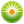 От редакции «Бизнес-Инфо»О некоторых вопросах приема (выплаты) денежных средств по международным почтовым денежным переводам см. постановление Совета Министров Республики Беларусь и Национального банка Республики Беларусь от 30.05.2007 № 707/11.От редакции «Бизнес-Инфо»О порядке действий работников оператора почтовой связи в случае подозрения на содержание в почтовом отправлении опасных веществ или предметов см. Инструкцию, утвержденную постановлением Министерства связи и информатизации Республики Беларусь от 17.03.2003 № 4.Приложение 1к Правилам оказания услуг 
почтовой связи 
общего пользования
(в редакции постановления 
Совета Министров 
Республики Беларусь
17.06.2014 № 588) Вид отправленияПредельный вес, кгПредельные размеры, ммОтправления письменной корреспонденциималого формата0,1минимальный: 90 x 140малого формата0,1максимальный: 165 x 245малого формата0,1максимальная толщина: 5большого формата0,5минимальный: 90 x 140большого формата0,5максимальный: 305 x 381большого формата0,5максимальная толщина: 20неформатные:почтовые карточки-минимальный: 90 x 140почтовые карточки-максимальный: 120 x 235письма, мелкие пакеты, бандероли2минимальный: 90 x 140письма, мелкие пакеты, бандероли2максимальный: сумма длины, ширины и толщины - 900, наибольшее измерение - 600письма, мелкие пакеты, бандероли2для рулонов:письма, мелкие пакеты, бандероли2минимальный: сумма длины и двойного диаметра - 170, наибольшее измерение - 100письма, мелкие пакеты, бандероли2максимальный: сумма длины и двойного диаметра - 1040, наибольшее измерение - 900секограммы (отправления для слепых)7минимальный: 90 x 140секограммы (отправления для слепых)7максимальный: сумма длины, ширины и толщины - 900, наибольшее измерение - 600посылки30минимальный: 150 x 240 x 20посылки30максимальный: любое измерение - 1050, сумма длины и наибольшей окружности, взятой в любом направлении, кроме длины, - 2000Отправления ускоренной почты с документами и товарным вложением30минимальный: 90 x 140Отправления ускоренной почты с документами и товарным вложением30максимальный: любое измерение - 1500, при этом сумма длины и наибольшей окружности, взятой в любом направлении, кроме длины, - 3000Отправления ускоренной почты с документами и товарным вложением30для рулонов:Отправления ускоренной почты с документами и товарным вложением30минимальный: сумма длины и двойного диаметра - 170, наибольшее измерение - 100Отправления ускоренной почты с документами и товарным вложением30максимальный: сумма длины и двойного диаметра - 1040, наибольшее измерение - 900Приложение 2к Правилам оказания услуг 
почтовой связи 
общего пользования
(в редакции постановления 
Совета Министров 
Республики Беларусь
17.06.2014 № 588) Вид отправленияПредельный вес, кгПредельные размеры, ммОтправления письменной корреспонденции:малого формата0,1минимальный: 90 x 140малого формата0,1максимальный: 165 x 245малого формата0,1максимальная толщина: 5большого формата0,5минимальный: 90 x 140большого формата0,5максимальный: 305 x 381максимальная толщина: 20неформатные:почтовые карточки-минимальный: 90 x 140почтовые карточки-максимальный: 120 x 235аэрограммы-минимальный: 90 x 140аэрограммы-максимальный: 110 x 220письма, мелкие пакеты, бандероли2минимальный: 90 x 140письма, мелкие пакеты, бандероли2максимальный: сумма длины, ширины и толщины - 900, наибольшее измерение - 600письма, мелкие пакеты, бандероли2для рулонов:письма, мелкие пакеты, бандероли2минимальный: сумма длины и двойного диаметра - 170, наибольшее измерение - 100письма, мелкие пакеты, бандероли2максимальный: сумма длины и двойного диаметра - 1040, наибольшее измерение - 900секограммы (отправления для слепых)7минимальный: 90 x 140секограммы (отправления для слепых)7максимальный: сумма длины, ширины и толщины - 900, наибольшее измерение - 600мешки «М»30-посылки30минимальный: 150 x 240 x 20посылки30максимальный: любое измерение - 1050, сумма длины и наибольшей окружности, взятой в любом направлении, кроме длины, - 2000Отправления ускоренной почты с документами и товарным вложением*30минимальный: 229 x 324Отправления ускоренной почты с документами и товарным вложением*30максимальный: любое измерение - 1500, при этом сумма длины и наибольшей окружности, взятой в любом направлении, кроме длины, - 3000Отправления ускоренной почты с документами и товарным вложением*30для рулонов:Отправления ускоренной почты с документами и товарным вложением*30минимальный: сумма длины и двойного диаметра - 170, наибольшее измерение - 100Отправления ускоренной почты с документами и товарным вложением*30максимальный: сумма длины и двойного диаметра - 1040, наибольшее измерение - 900Приложение 3к Правилам оказания услуг
почтовой связи общего пользованияАдрас адпраўшчыкаРУП «Белпошта» пр-т Ф.Скарыны, 10220050, г. Мiнск Адрас атрымальнiкаРэктаруВышэйшы дзяржаўны каледж сувязiСтарабарысаўскi тракт, д. 8, корп. 2220114, г. Мiнск Адрас адпраўшчыкаКавалёў Лявон Адамавiчв. Слабада, д. 48211739, п/а Бераснёўка,Докшыцкi р-н,Вiцебская вобл. Адрас атрымальнiкаСвiстунову Iвану Пятровiчувул. Цэнтральная, д. 12, в. Клунь 223016, п/а Новы ДворМiнскага р-на Мiнскай вобл. Адрас адпраўшчыкаЛуцэвiч Iван Iванавiчвул. Янкi Купалы, д. 5, кв. 22 211400, г. Полацк, Вiцебская вобл. Адрас атрымальнiкаКазаковай Алене Сяргееўневул. Сухая, д. 15, кв. 26 224032, г. Брэст МIЖНАРОДНАЕМIЖНАРОДНАЕАдрас адпраўшчыкаРедактор газеты«Комсомольская правда» в Белоруссииул. Платонова, 22а 220071, г. Минск, БЕЛАРУСЬ (BELARUS)Адрас атрымальнiкаГлавному редакторугазеты «Комсомольская правда»ул. «Правды», д. 24МОСКВА, А-137РОССИЯ, 125866МIЖНАРОДНАЕМIЖНАРОДНАЕАдрас адпраўшчыкаПашкевич Иван Ивановичул. Сторожевская, д. 75, кв. 22220002, г. МинскБЕЛАРУСЬ (BELARUS) Адрас атрымальнiкаИванову Григорию Николаевичуул. Горького, д. 20, кв. 34САМАРАРОССИЯ, 603013МIЖНАРОДНАЕМIЖНАРОДНАЕАдрас адпраўшчыкаИгнатенко Петр Алексеевичул. Славинского, д. 60, кв. 23220086, г. Минск БЕЛАРУСЬ (BELARUS)Адрас атрымальнiкаM. Jean DELHOURME25 RUE DE L`EGLISECAUDOS33380 MIOSFRANCE (ФРАНЦИЯ)